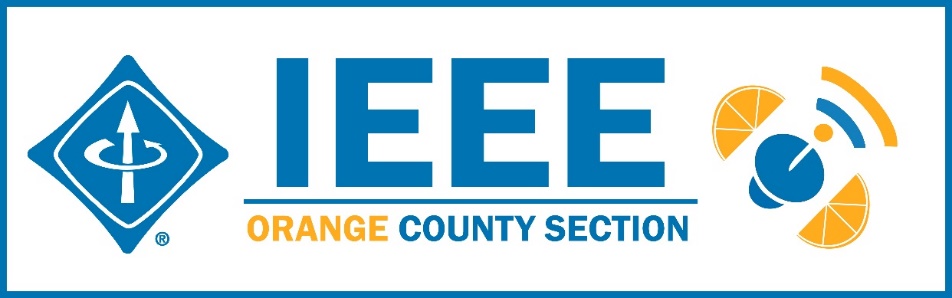 Minutes – IEEE Orange County Section Executive Committee MeetingNetworking 6:00pm-6:30pmMeet-n-greet / Food on your own / Sign-in - Call Meeting to Order – 6:30pmSecretary Quorum Status – Secretary     17  Attendees:   Members,     1  Guests Groups represented:   YPs, CS, Nano, EMBS, PES, UCI, VTS, Chapman?Introduction of attendees (if time permits) – okApprove Minutes from previous month(s) – Done http://sites.ieee.org/ocs/section-meeting-minutes/Approve Agenda –  ApprovedSection BusinessChairman’s opening remarks – 2021 Goals statement:	Follow up Action Items from last meeting(s)Gora to regularly highlight chapters who have not reported – Sponsor package – Reminder to file L31 & financial reports – Gora planning IEEE tools training on line periodically. IEEE offers Membership Development Webinars that are worth attending to improve chapter operations.What on line seminar services are available and in use in OC Section?Treasurer’s reportSection Ledger – IEEE Rebates distribution underway - DeferredOutstanding Funding Requests –	New OC Section logo bumper stickers 3”x 5” available now – send Nick 	your mailing addressAwards ChairIEEE Region 6 Awards - Call for Nominations. Inviting all members to 	review and submit nominations for the IEEE Region 6 Awards.	https://ieee-region6.org/2020/call-for-nominations-ieee-region-6-awards-now-open/ 	Send nominations to Vice Chair, Alberto.	Categories can be Corporate Service, Student Branch, Outstanding 	Engineer, Best Chapter,… Deadline is Sept 15 but please do before.Event Updates   (Check www.e-lynx.org or search the web for the event or click the link for more info)	IEEE Day – Nathan at Chapman to hold a panel, requesting participants to say why they love the IEEE, how they progressed in their career,…IEEE Sections Congress –Vice Chair Alberto to vote on behalf of the Section.Sustech conf update: ** Planning for 2021 Sustech is in early stages – this may be an OC spearheaded event and volunteers are needed to participate. MOU approved. Organizing committee meets 5PM every Friday – join in. Contact Gora2020 IEEE Elections start 8/17 and end 10/1. 
https://www.ieee.org/about/corporate/election/index.html OC Section and Committee ReportsMembership Development (MD) –– NEED an active personIt was suggested to have a “Life Members cameo region on the section website and solicit submissions from the sections’s Life Members.Corporate Relations – Michael Fahey – Past note:	Suggestion taken to compile a list of companies, with CSUF help, to be used at a future career fair or for employment seeking purposes. 	In collaboration with UCI Continuing Education thinking of compiling a list of IEEE 	subject matter experts who could serve as CE instructors. Educational Activities – Kumar      STEM Initiatives – .Kumar – Web events calendar www.e-lynx.org  – Advertiser / Distribution updates – Nick- current advertisers include: ETAP 2020, IEEE TECH TALK Banner – Podcasts from IEEE experts.  Manufacturing Show. K & S paid Job “ad” event.University Student Branch ReportCalifornia State University Fullerton (CSUF) – University of California, Irvine (UCI) – Nathan…On line workshops in planning. Meeting once a week. Collaborating with UCLA and other colleges for Fall quarter events.Chapman University – Affinity GroupsWomen in Engineering (WiE) – Young Professionals (YP) – Irvin / Fred LawlerProposed Fall ‘Kickoff’ YP EventTopic:  ‘Turbo-ing’ Your PC/Mac with Flash SSD!Speaker:  Irvin HuangCurrent IEEE-OC Chair, Former YP Chair & PC/Mac/Raspberry-Pi ‘Tech Wizard’Format:  Interactive Talk, Demo, Q&A & RaffleDate/Time:  TBD,         7pm to 8:30pm (via ZOOM)Requesting IEEE-CLAS Co-Sponsoring:Donate $25 Amazon Gift Card(s) (for Raffle)!Receive Membership ‘Pitch’ before Raffle!Will Solicit Audience for Future YP Topics!ExCom committed to $100 support for raffle or as neededCyberSecurity SIG – (Gora)    GameSIG   -  OC Chapters & Society ActivitiesAerospace & Electronics Systems Society (AESS) – Chapman Ramesh Singh - attempt to re-energize?Communications Society /Signal Processing Society-Jt. VTS (COMSIG) / VTS – 	Kay 	The Connected Vehicle Newsletter ver. 9 just published at https://site.ieee.org/ocs/Computer Society (CS) – Shirley/Winsor – IEEE CS / ACM meets Wednesday – Future topics ara Connected Vehicles, Data Networking, Analytics Data ScienceElectromagnetic Compatibility Society (EMC) – Engineering in Medicine and Biology Society (EMBS) – Gora -.4th Monday events – Microwave Theory Tech / Electron Dev Jt Society(MTT/ED) –Joint Foothill/OC Sections Nanotechnology Council Chapter – Nick – on line in Oct.Power and Energy Society/Industry Applications Society (PES/IAS) – Product Safety Engineering Society (PSES) – Paul - 4th Tuesday events on hold.Robotics & Automation Society (RAS)Solid State Circuits –LMAG – IEEE National, Region, & Council UpdatesIEEE Southern California Council (ISC2) – UPDATE---- IEEE “TECH Talks” Speaker Forum – Gora – Conference in the works: Healthcare Blockchain& AI.  12 independent blocks with separate themes stretched over 12 months.IEEE USA Gov’t Relations Committee – Working on platform for Government Agencies and Contractors to collaborate. Also student volunteer effort kicked off – MingYuan Wu involved somehowA larger funding proposal (from IEEE) is in processIEEE MGA / TAB coming up with “Local Group” facility  New BusinessNew Funding Requests – 	** NEXT MEETTING – September 10, 2020 DATE:Thursday 8-13-2020TIME:6:30 PM – 8:30 PMLOCATION:On-line